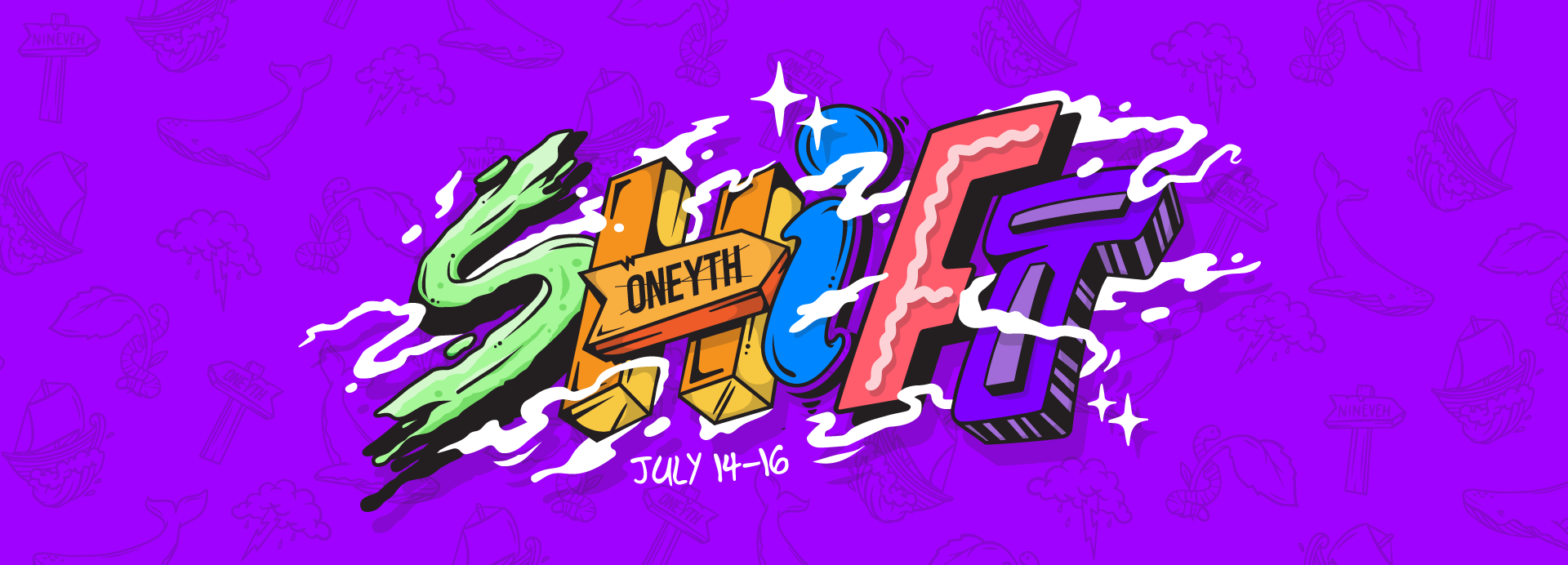 M A Yq Meet with your youth leaders and confirm availability for retreatq Set your goal for number of students, leaders, and scholarshipsq Review your student list with your location pastor for scholarship approvalq Announce retreat dates and registration detailsq Plan fundraiser dates and special offering Sundayq Fundraiser #1 date: ____________________________________ONLINE REGISTRATION FOR STUDENTS OPENS SUNDAY, MAY 7J U N Eq Show the promo video to announce registration and scholarshipsq Fundraiser #2 date: ____________________________________q Special Offering Sunday date: ________________________q Parent information meeting date: ________________________REGISTRATION DEADLINE IS FRIDAY, JULY 7Late registrations will be accepted until July 10 if space allows.J U L Yq Last chance to register students, email, call, text parentsq Schedule leaders meeting to assign groups and prepare for retreatq Review the schedule, list of what to bring, transportation, and housing assignmentsTransportation will be coordinated by your location and you must plan for lunch before arriving at camp. Camp arrival time is 1:00pm on Friday and departure 1:00pm on Sunday. Optionally can stay later at the camp until 4:00pm. Please plan for dinner or snacks on the way home.Lake Williamson Christian Center 17280 Lakeside Dr, Carlinville, IL 62626# OF STUDENTS# OF LEADERS (1:4 RATIO)SCHOLARSHIP GOAL